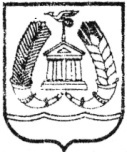 АДМИНИСТРАЦИЯ ГАТЧИНСКОГО МУНИЦИПАЛЬНОГО РАЙОНАЛЕНИНГРАДСКОЙ ОБЛАСТИПОСТАНОВЛЕНИЕОт									№ Об утверждении бюджетного прогноза Гатчинского муниципального района на период до 2026 годаРуководствуясь Федеральным законом от 06.10.2003 № 131-ФЗ «Об общих принципах организации местного самоуправления в Российской Федерации», Федеральным законом от 28.06.2014 № 172-ФЗ «О стратегическом планировании в Российской Федерации», областным законом Ленинградской области от 27.07.2015 № 82-оз «О стратегическом планировании в Ленинградской области», решением совета депутатов Гатчинского муниципального района от 25.09.2015 № 91 «Об утверждении «Основных положений стратегического планирования в Гатчинском муниципальном районе», постановлением администрации Гатчинского муниципального района от 07.10.2016 № 4812 «Об утверждении Порядка разработки и утверждения бюджетного прогноза Гатчинского муниципального района на долгосрочный период», Уставом Гатчинского муниципального района,ПОСТАНОВЛЯЕТ:Утвердить бюджетный прогноз Гатчинского муниципального района на период до 2026 года (далее – бюджетный прогноз) согласно приложению.Руководителям структурных подразделений администрации Гатчинского муниципального района при осуществлении своей деятельности руководствоваться утвержденным бюджетным прогнозом.Настоящее постановление подлежит размещению на официальном сайте Гатчинского муниципального района в информационно-телекоммуникационной сети «Интернет».Контроль исполнения постановления возложить на заместителя главы администрации Гатчинского муниципального района по финансовой политике И.В. Носкова.Глава администрации Гатчинского муниципального района                                           Л.Н. НещадимИсп.: Орехова Л.И. 2-13-48Приложениек постановлению администрацииГатчинского муниципального районаот №Бюджетный прогноз Гатчинского муниципального района на период до 2026 годаУсловия формирования бюджетного прогноза Гатчинского муниципального района до 2026 годаБюджетный прогноз Гатчинского муниципального района на период до 2026 года разработан с учетом основных направлений бюджетной и налоговой политики Гатчинского муниципального района на 2021 год и на плановый период 2022 и 2023 годов, на основе показателей прогноза социально-экономического развития Гатчинского муниципального района до 2026 года, на базе статистических данных, включая предварительные итоги социально-экономического развития Гатчинского муниципального района Ленинградской области за 1 полугодие 2020 года и ожидаемые итоги социально-экономического развития Гатчинского муниципального района Ленинградской областиза 2020 год, на основании стратегических направлений развития Гатчинского муниципального района закрепленных в Стратегии социально-экономического развития Гатчинского муниципального района на период до 2030 года, утвержденной решением совета депутатов Гатчинского муниципального района от 18 декабря 2015 года № 115, а также с учетом новых экономических условий, складывающихся на фоне ситуации вызванной распространением новой коронавирусной инфекции COVID-19 и принятием мер по устранению ее последствий.Целью долгосрочного бюджетного планирования в Гатчинском муниципальном районе является обеспечение предсказуемости динамики доходов и расходов бюджета Гатчинского муниципального района, что позволяет оценивать факторы, влияющие на изменение объема доходов и расходов.Основная зада долгосрочного бюджетного планирования состоит во взаимоувязке проводимой бюджетной политики с задачами по обеспечению устойчивого экономического роста, обеспечению эффективности управления и развития гражданского общества.При формировании бюджетного прогноза были реализованы следующие мероприятия:сформулированы основные направления бюджетной и налоговой политики Гатчинского муниципального района на 2021 год и на плановый период 2022 и 2023 годов;определены предельные объемы расходов бюджета Гатчинского муниципального района на долгосрочный период до 2026 года, в том числе по муниципальным программам Гатчинского муниципального района;определены приоритетные расходы бюджета Гатчинского муниципального района;проведена оценка основных рисков и угроз сбалансированности бюджета Гатчинского муниципального района, выработаны механизмы по их минимизации.Прогноз основных параметров консолидированного и районного бюджетов Гатчинского муниципального района на период до 2026 года.Расчеты объемов поступлений налоговых и неналоговых доходов в консолидированный и районный бюджеты Гатчинского муниципального района в рамках составления Бюджетного прогноза основаны на показателях долгосрочного прогноза социально-экономического развития Гатчинского муниципального района на период до 2026 года, характеризующих как общие тенденции развития экономики (объем валового регионального продукта, динамика индекса промышленного производства, объем инвестиций в основной капитал и т.д.), так и изменение макроэкономических показателей, оказывающих непосредственное влияние на объемы поступлений по основным доходным источникам бюджета:темп роста прибыли прибыльных организаций;темп роста фонда заработной платы;темп роста амортизационных отчислений.Из основных доходных источников бюджета является налог на доходы физических лиц. Долгосрочный прогноз по данному доходному источнику рассчитан исходя из индекса-дефлятора, характеризующего темп роста фонда заработной платы, темпа роста численности занятых в экономике по прогнозу социально – экономического развития Ленинградской области, рост недоимки, а также с учетом предполагаемого ежегодного прироста социальных и имущественных налоговых вычетов, предоставляемых физическим лицам в рамках реализации налоговой политики Российской Федерации при проведении ежегодных декларационных кампаний.	Поступления акцизов по подакцизным товарам (продукции), производимым на территории Российской Федерации рассчитываются исходя  из индекса-дефлятора, характеризующего производство нефтепродуктов, изменений бюджетного законодательства и нормативов отчислений в бюджеты.	Проектом областного закона Ленинградской области Об областном бюджете Ленинградской области устанавливается норматив отчислений с учетом дифференцированного норматива в бюджеты муниципальных районов акцизов на автомобильный и прямогонный бензин, дизельное топливо, моторные масла для дизельных и (или) карбюраторных (инжекторных) двигателей, производимых на территории Российской Федерации.	Налог, взимаемый в связи с применением упрощенной системы налогообложения зачисляется в бюджет Гатчинского муниципального района по нормативу 100% на основании областного закона Ленинградской области от 14 октября 2019 года № 75-оз «О межбюджетных отношениях в Ленинградской области». При прогнозировании налога учтено индекс-дефлятор, характеризующий индекс роста потребительских цен, также в связи с распространением  COVID–19 и принятием мер по устранению последствий коронавирусной инфекции учтено снижение налоговой ставки с 6% до 1% по некоторым видам деятельности в связи с внесением изменений в областной закон № 78-оз «Об установлении ставки налога, взимаемого в связи с применением упрощенной системы налогообложения, на территории Ленинградской области», действующих по 31 декабря 2020 года, также учтено поступление доходов с налогоплательщиков, перешедших с  единого налога на вмененный доход для отдельных видов деятельности. Единый налог на вмененный доход для отдельных видов деятельности в соответствии с пунктом 8 статьи 5Федерального закона от 29 июня 2012 года N 97-ФЗ "О внесении изменений в часть первую и часть вторую Налогового кодекса Российской Федерации и статью 26 Федерального закона "О банках и банковской деятельности" положения главы 26.3 "Система налогообложения в виде единого налога на вмененный доход для отдельных видов деятельности" части второй Налогового кодекса Российской Федерации не будет применяться с 1 января 2021 года.На основании Бюджетного кодекса Российской Федерации (Глава 9, статья 61.1, п.2) единый сельскохозяйственный налог в бюджет Гатчинского муниципального района зачисляется по нормативу:от городских поселений - 50%,от сельских поселений - 70%.На основании Областного закона Ленинградской области от 14 октября 2019 года № 75-оз «О межбюджетных отношениях в Ленинградской области» 20% от единого сельскохозяйственного налога, поступающего в бюджет Гатчинского муниципального района от сельских поселений подлежат зачислению в бюджет сельских поселений Гатчинского муниципального района.Таким образом, норматив отчисления в бюджет Гатчинского муниципального района данного налога составляет 50%.	При прогнозировании данного налога учитывается ожидаемое исполнение за текущий год с применением индекса-дефлятора, характеризующего продукцию  сельского хозяйства.	Налог, взимаемый в связи с применением патентной системы налогообложения зачисляется в бюджет Гатчинского муниципального района по нормативу 100% на основании Бюджетного кодекса Российской Федерации (Глава 9, статья 61.1, п.2).При прогнозировании данного налога учитывается ожидаемое исполнение за текущий год с применением индекса роста промышленного производства, а также поступление доходов с налогоплательщиков, перешедших с единого налога на вмененный доход для отдельных видов деятельности.При расчете прогнозируемых поступлений государственной пошлины учитывается ожидаемое исполнение за текущий год с применением индекса-дефлятора по платным услугам.В бюджет Гатчинского муниципального района зачисляется государственная пошлина по нормативу 100 процентов в соответствии с перечнем, установленным ст.61.1 Бюджетного кодекса Российской Федерации:- государственная пошлина по делам, рассматриваемым в судах общей юрисдикции, мировыми судьями (за исключением Верховного Суда Российской Федерации) (главный администратор - Федеральная налоговая служба); - государственная пошлина за выдачу разрешения на установку рекламной конструкции (главный администратор – администрация Гатчинского муниципального района). Объемы поступлений по остальным налоговым доходам, а также неналоговым доходам на долгосрочный период в основном рассчитаны с применением ежегодной динамики роста, учтенной при формировании доходной части консолидированного и районного бюджетов на период 2021-2023 годов.Основные параметры бюджета Гатчинского муниципального района на период до 2026 года представлены в Приложении 2.1. Структура и динамика доходной части бюджета Гатчинского муниципального района за период 2021-2026 годов характеризуется следующими показателями:тыс.руб.В доходной части бюджета Гатчинского муниципального района в период 2021-2026 годов основной удельный вес (от 61,3% до 52,8%) занимают безвозмездные поступления.Доля налоговых и неналоговых доходов в общем объеме доходов увеличится с 38,7% в 2021году до 47,2% в 2026 году.Основными налоговыми доходными источниками бюджета Гатчинского муниципального района по-прежнему останутся налог на доходы физических лиц, налог, взимаемый в связи с применением упрощенной системы налогообложения, единый сельскохозяйственный налог, налог, взимаемый в связи с применением патентной системы налогообложения, государственная пошлина и акцизы. Удельный вес перечисленных налогов составит в общем объеме налоговых и неналоговых доходов бюджета Гатчинского муниципального района в среднем 89%.Рост поступлений по налоговым доходам за период 2021-2026 годы с учетом утвержденных макроэкономических показателей по прогнозу социально-экономического развития Гатчинского муниципального района составит 140,0%.В структуре неналоговых доходов бюджета Гатчинского муниципального района основной удельный вес  занимают доходы, получаемые в виде арендной платы за земельные участки, плата за негативное воздействие на окружающую среду, доходы от продажи земельных участков, а также доходы от оказания платных услуг и компенсации затрат государства.С учетом особенностей исчисления и уплаты указанных платежей снижение роста поступлений по неналоговым доходам ожидается к 2026 году в размере 95,1%.Объем безвозмездных поступлений в районный бюджет Гатчинского муниципального района планируется снижение роста, в размере 95,4%.2. Структура и динамика расходной части бюджета Гатчинского муниципального района за период 2021-2026 годов характеризуется следующими показателями:тыс.руб.В долгосрочной перспективе существенных изменений в структуре расходов бюджета Гатчинского муниципального района не ожидается: расходы без учета межбюджетных трансфертов в среднем составят 92,5%, а доля межбюджетных трансфертов – 7,5%. Рост расходов бюджета Гатчинского муниципального района за период 2021-2026 годы с учетом утвержденных макроэкономических показателей по прогнозу социально-экономического развития Гатчинского муниципального района составит 110.6%. Долгосрочный прогноз бюджета Гатчинского муниципального района по расходной части рассчитан исходя из:индекса потребительских цен;сохранение расходов инвестиционного характера на уровне не более 9,6% от общего объема расходов бюджета Гатчинского муниципального района;объемов дорожного фонда с поэтапным приростом расходов за счет средств областного бюджета Ленинградской области начиная с 2020 года;уровня безвозмездных поступлений.3. В 2021 году дефицит бюджета Гатчинского муниципального района составит 5% от величины годового объема доходов бюджета без учета утвержденного объема безвозмездных поступлений и дополнительного норматива по НДФЛ. В последующие годы размер дефицита будет уменьшаться в номинальном выражении и сокращаться относительно объема доходов бюджета (без учета утвержденного объема безвозмездных поступлений и дополнительного норматива по НДФЛ). Ожидается, что к 2026 году дефицит бюджета Гатчинского муниципального района будет составлять 3% от объема доходов бюджета Гатчинского муниципального района (без учета утвержденного объема безвозмездных поступлений и дополнительного норматива по НДФЛ).Основные параметры консолидированного бюджета Гатчинского муниципального района на период до 2026 года представлены в Приложении 3.1. Структура и динамика доходной части консолидированного бюджета Гатчинского муниципального района за период 2021-2026 годов характеризуется следующими показателями:тыс.руб.В структуре доходной части консолидированного бюджета Гатчинского муниципального района в период 2021-2026 годов основной удельный вес (от 54,1% до 46,4%) занимают безвозмездные поступления.Доля налоговых и неналоговых доходов в общем объеме доходов увеличится с 45,9% в 2021году до 53,6% в 2026 году.  В структуре налоговых и неналоговых доходов консолидированного бюджета основной удельный вес в долгосрочной перспективе будут занимать налоговые доходы – их удельный вес к 2026 году составит 47,6%.Основными налоговыми доходами консолидированного бюджета Гатчинского муниципального района по-прежнему останутся налог на доходы физических лиц, налог, взимаемый в связи с применением упрощенной системы налогообложения, единый сельскохозяйственный налог, налог, взимаемый в связи с применением патентной системы налогообложения, государственная пошлина, земельный налог, налог на имущество физических лиц  и акцизы. Удельный вес перечисленных налогов составит в общем объеме налоговых и неналоговых доходов в консолидированном бюджете Гатчинского муниципального района в среднем 88,8%.Рост поступлений по налоговым доходам за период 2021-2026 годы с учетом утвержденных макроэкономических показателей по прогнозу социально-экономического развития Гатчинского муниципального района составит 129,5%.В структуре неналоговых доходов консолидированного бюджета основной удельный вес занимают доходы от использования имущества, находящегося в муниципальной собственности, доходы от продажи указанного имущества, платежи за негативное воздействие на окружающую среду, а также доходы от оказания платных услуг и компенсации затрат государства.В долгосрочном периоде с учетом выкупа в собственность земельных участков ожидается тенденция к снижению объемов арендной платы в связи с переходом собственников на уплату земельного налога.Кроме того, не ожидается роста доходов бюджета от продажи муниципального имущества.С учетом изложенных факторов ожидается снижение роста поступлений по неналоговым доходам консолидированного бюджета к 2026 году в размере 91,8%.2. Рост расходов консолидированного бюджета Гатчинского муниципального района за период 2021-2026 годы с учетом утвержденных макроэкономических показателей по прогнозу социально-экономического развития Гатчинского муниципального района составит 105.5%. Общий объем расходов увеличится с 9 291 800,0 тыс. руб. в 2021 году до 9 803 780,4 тыс. руб. в 2026 году.Динамика расходов консолидированного бюджета будет повторять динамику объема расходов бюджета Гатчинского муниципального района, доля которого в расходах консолидированного бюджета в 2018 – 2023 годах будет держаться в диапазоне 72,9 – 80,7%.3. В 2021 году дефицит консолидированного бюджета Гатчинского муниципального района составит 7,6% от величины годового объема доходов бюджета без учета утвержденного объема безвозмездных поступлений и дополнительного норматива по НДФЛ. В последующие годы размер дефицита будет уменьшаться в номинальном выражении и составит 5,6% от величины годового объема доходов бюджета без учета утвержденного объема безвозмездных поступлений и дополнительного норматива по НДФЛ. 3. Прогноз основных характеристик консолидированного и районного бюджетов Гатчинского муниципального района на период до 2026 года.Исходя из показателей прогноза, доходы бюджета Гатчинского муниципального района увеличатся к 2026 году на 718 900,0 тыс. руб. по сравнению с 2021 годом.Расходы бюджета Гатчинского муниципального района увеличатся в 2026 году на 717 200,0 тыс. руб. по сравнению с 2021 годом.Дефицит бюджета Гатчинского муниципального района уменьшится с 86 500,0 тыс.руб. в 2021 году до 84 800,0 тыс.руб. в 2026 году.Уменьшение муниципального долга Гатчинского муниципального района к 2026 году по сравнению с 2021 годом прогнозируется в размере 115 200,0 тыс.руб. В соответствии с прогнозом основных параметров консолидированного бюджета Гатчинского муниципального района ожидается увеличение доходов консолидированного бюджета Гатчинского муниципального района к 2026 году по сравнению с 2021 годом на 540 496,5 тыс.руб.Рост расходов консолидированного бюджета Гатчинского муниципального района в 2026 году по сравнению с 2021 годом составит 511 980,4 тыс.руб.Дефицит консолидированного бюджета в долгосрочном периоде уменьшится с 315 239,3 в 2021 годом до 286 723,2 в 2026 году.Показатели финансового обеспечения муниципальных программ Гатчинского муниципального района на период до 2026 года.Показатели финансового обеспечения муниципальных программ Гатчинского муниципального района на период до 2026 года представлены в Приложении 4.Бюджетные ассигнования на финансовое обеспечение расходов в рамках муниципальных программ Гатчинского муниципального района на 2021 год составят6 210 311,2тыс.руб. (или 91,6% от общего объема запланированных расходов), на непрограммные расходы – 567 467,0тыс.руб. (или 8,4% от общего объема запланированных расходов).В Гатчинском муниципальном районе с 2021 года будут реализовываться 10 муниципальных программ, которые утверждены постановлениями администрации Гатчинского муниципального района и имеют срок действия с 01 января 2021 года по 31 декабря 2025 года, что говорит об ограниченности существующего горизонта планирования. УтвержденаяСтратегия социально-экономического развития Гатчинского муниципального района до 2030 года позволяет расширить этот горизонт. Планируется уровень программных расходов в структуре бюджета Гатчинского муниципального района сохранить в размере 93,0%.Показатель2021 годУдельный вес в общей сумме доходов2026 годУдельный вес в общей сумме доходовДинамика за период 2021-2026 годыДоходы6 691 300,0100,07 410 200,0100,0110,81. Налоговые и неналоговые  доходы2 590 000,038,73 499 000,047,2135,11.1. Налоговые доходы2 305 000,034,53 227 900,043,6140,01.2. Неналоговые доходы285 000,04,2271 100,03,695,12. Безвозмездные поступления  4 101 300,061,33 911 200,052,895,4Показатель2021 годУдельный вес в общей сумме расходов2026 годУдельный вес в общей сумме расходовДинамика за период 2020-2026 годыРасходы 6 777 800,0100,07 495 000,0100,0110,61. Межбюджетные трансфертыпредоставляемые в бюджеты поселений Гатчинского муниципального района554 069,98,2561 680,27,5101,42. Расходы без учета межбюджетных трансфертов предоставленных в бюджеты поселений Гатчинского муниципального района6 223 730,191,86 933 319,892,5111,4Показатель2021 годУдельный вес в общей сумме доходов2026 годУдельный вес в общей сумме доходовДинамика за период 2021-2026 годыДоходы8 976 560,7100,09 517 057,2100,0106,01. Налоговые и неналоговые доходы4 122 300,145,95 104 595,453,6123,81.1. Налоговые доходы3 499 932,839,04 533 341,547,6129,51.2. Неналоговые доходы622 367,36,9571 253,96,091,82. Безвозмездные поступления  4 854 260,654,14 412 461,846,490,9Приложение 1Приложение 1ОСНОВНЫЕ ПОКАЗАТЕЛИОСНОВНЫЕ ПОКАЗАТЕЛИОСНОВНЫЕ ПОКАЗАТЕЛИОСНОВНЫЕ ПОКАЗАТЕЛИОСНОВНЫЕ ПОКАЗАТЕЛИОСНОВНЫЕ ПОКАЗАТЕЛИОСНОВНЫЕ ПОКАЗАТЕЛИпрогноза социально-экономического развитияпрогноза социально-экономического развитияпрогноза социально-экономического развитияпрогноза социально-экономического развитияпрогноза социально-экономического развитияпрогноза социально-экономического развитияпрогноза социально-экономического развитияГатчинского муниципального района на долгосрочный периодГатчинского муниципального района на долгосрочный периодГатчинского муниципального района на долгосрочный периодГатчинского муниципального района на долгосрочный периодГатчинского муниципального района на долгосрочный периодГатчинского муниципального района на долгосрочный периодГатчинского муниципального района на долгосрочный периодПоказатель2021 год2022 год2023 год2024 год2025 год2026 год1. Численность населения (среднегодовая), тыс.человек233,7235,2236,3237,5238,7239,9в том числе:младше трудоспособного возраста33,934,034,735,736,837,4в трудоспособном возрасте132,5134,4135,3136,0136,6137,2старше трудоспособного возраста67,366,866,365,865,365,32. Отгружено товаров собственного производства, выполнено работ и услуг собственными силами (без субъектов малого предпринимательства), млн.руб. 123 030,0135 333,0148 866,0 163 753,0  180 128,0198 141,0 3. Объем инвестиций в основной капитал, млн.руб.10 032,0 10 062,0 10 102,0 10 153,0 10 204,0 10 255,0 4. Численность занятых в экономике, тыс.чел. 115,1115,3 115,5 115,8 116,0 116,2 5. Среднемесячная заработная плата работников крупных и средних предприятий и некоммерческих организаций, руб. 54 830,059 216,0 63 953,0 69 069,0 74 595,0 80 563,0 6. Среднесписочная численность работников крупных и средних предприятий и некоммерческих организаций, чел.44 784 46 128 47 512 48 937 50 405 51 917 7. Уровень зарегистрированной безработицы (на конец года)0,3 0,3 0,3 0,3 0,3 0,2 Приложение 2Приложение 2ПРОГНОЗ ОСНОВНЫХ ПАРАМЕТРОВПРОГНОЗ ОСНОВНЫХ ПАРАМЕТРОВПРОГНОЗ ОСНОВНЫХ ПАРАМЕТРОВПРОГНОЗ ОСНОВНЫХ ПАРАМЕТРОВПРОГНОЗ ОСНОВНЫХ ПАРАМЕТРОВПРОГНОЗ ОСНОВНЫХ ПАРАМЕТРОВПРОГНОЗ ОСНОВНЫХ ПАРАМЕТРОВбюджета Гатчинского муниципального района (тыс.руб.)бюджета Гатчинского муниципального района (тыс.руб.)бюджета Гатчинского муниципального района (тыс.руб.)бюджета Гатчинского муниципального района (тыс.руб.)бюджета Гатчинского муниципального района (тыс.руб.)бюджета Гатчинского муниципального района (тыс.руб.)бюджета Гатчинского муниципального района (тыс.руб.)Показатель2021 год2022 год2023 год2024 год2025 год2026 годДоходы6 691 300,06 956 600,06 810 800,06 994 900,07 195 300,07 410 200,01. Налоговые доходы2 305 000,02 446 800,02 627 100,02 813 700,03 013 600,03 227 900,02. Неналоговые доходы285 000,0270 200,0272 500,0270 000,0270 500,0271 100,03. Безвозмездные поступления4 101 300,04 239 600,03 911 200,03 911 200,03 911 200,03 911 200,0Расходы6 777 800,07 137 500,07 032 600,07 076 000,07 273 600,07 495 000,0Объем муниципального долга на 1 января соответствующего финансового года300 000,0280 900,0321 800,0181 100,0178 300,0184 800,0Дефицит / профицит-86 500,0-180 900,0-221 800,0-81 100,0-78 300,0-84 800,0Приложение 3Приложение 3ПРОГНОЗ ОСНОВНЫХ ПАРАМЕТРОВПРОГНОЗ ОСНОВНЫХ ПАРАМЕТРОВПРОГНОЗ ОСНОВНЫХ ПАРАМЕТРОВПРОГНОЗ ОСНОВНЫХ ПАРАМЕТРОВПРОГНОЗ ОСНОВНЫХ ПАРАМЕТРОВПРОГНОЗ ОСНОВНЫХ ПАРАМЕТРОВПРОГНОЗ ОСНОВНЫХ ПАРАМЕТРОВконсолидированного бюджета Гатчинского муниципального района (тыс.руб.)консолидированного бюджета Гатчинского муниципального района (тыс.руб.)консолидированного бюджета Гатчинского муниципального района (тыс.руб.)консолидированного бюджета Гатчинского муниципального района (тыс.руб.)консолидированного бюджета Гатчинского муниципального района (тыс.руб.)консолидированного бюджета Гатчинского муниципального района (тыс.руб.)консолидированного бюджета Гатчинского муниципального района (тыс.руб.)Показатель2021 год2022 год2023 год2024 год2025 год2026 годДоходы8 976 560,78 858 080,88 377 535,08 740 283,99 119 858,59 517 057,21. Налоговые доходы3 499 932,83 677 641,83 893 778,44 096 255,04 309 260,04 533 341,52. Неналоговые доходы622 367,3557 682,5561 094,2564 460,0567 846,8571 253,93. Безвозмездные поступления4 854 260,64 622 756,53 922 662,44 079 568,94 242 751,74 412 461,8Расходы9 291 800,09 203 300,08 715 525,19 064 146,19 426 711,99 803 780,4Дефицит / профицит-315 239,3-345 219,2-337 990,1-323 862,2-306 853,4-286 723,2%7,68,27,66,96,35,6Приложение 4Приложение 4ПОКАЗАТЕЛИПОКАЗАТЕЛИПОКАЗАТЕЛИПОКАЗАТЕЛИПОКАЗАТЕЛИПОКАЗАТЕЛИПОКАЗАТЕЛИфинансового обеспечения муниципальных программфинансового обеспечения муниципальных программфинансового обеспечения муниципальных программфинансового обеспечения муниципальных программфинансового обеспечения муниципальных программфинансового обеспечения муниципальных программфинансового обеспечения муниципальных программГатчинского муниципального района (тыс.руб.)Гатчинского муниципального района (тыс.руб.)Гатчинского муниципального района (тыс.руб.)Гатчинского муниципального района (тыс.руб.)Гатчинского муниципального района (тыс.руб.)Гатчинского муниципального района (тыс.руб.)Гатчинского муниципального района (тыс.руб.)Показатель2021 год2022 год2023 год2024 год2025 год2026 годРасходы, всего6 777 778,27 137 500,07 032 600,07 076 000,07 273 600,07 495 000,01. Программные расходы, всего6 210 311,26 597 342,06 505 357,06 548 800,06 746 400,06 968 000,0Удельный вес (%)91,692,492,592,592,893,01.1. Современное образование в Гатчинском муниципальном районе4 880 652,35 157 930,75 150 417,65 215 989,65 402 653,65 583 941,21.2. Развитие физической культуры и спорта в Гатчинском муниципальном районе63 614,464 432,067 099,663 608,263 608,265 516,41.3. Развитие культуры в Гатчинском муниципальном районе390 868,8397 304,4397 004,4393 250,0393 250,0405 047,51.4. Создание условий для
обеспечения определенных категорий  
граждан жилыми помещениями в
Гатчинском муниципальном районе 71 954,370 781,269 623,333 433,131 925,132 882,91.5. Обеспечение комплексной безопасности Гатчинского муниципального района38 774,053 864,059 687,034 542,035 432,036 495,01.6. Стимулирование экономической активности в Гатчинском муниципальном районе115 161,199 415,548 193,448 776,050 690,052 210,71.7. Развитие  сельского хозяйства  в
Гатчинском  муниципальном районе24 020,023 900,023 900,023 900,023 900,024 617,01.8. Обеспечение устойчивого функционирования коммунальной, инженерной и транспортной инфраструктуры и повышение энергоэффективности в Гатчинском муниципальном районе128 519,4220 139,0166 100,5166 100,5174 690,5179 931,21.9. Эффективное  управление   финансами 
Гатчинского  муниципального  района 471 206,3484 114,6497 230,6545 270,6545 320,6561 680,21.10. Устойчивое общественное развитие в 
Гатчинском муниципальном районе25 540,625 460,626 100,623 930,024 930,025 677,92. Непрограммные расходы, всего567 467,0540 158,0527 243,0527 200,0527 200,0527 000,0Удельный вес (%)8,47,67,57,57,27,0